Turnaje antuka - Chrastava 2017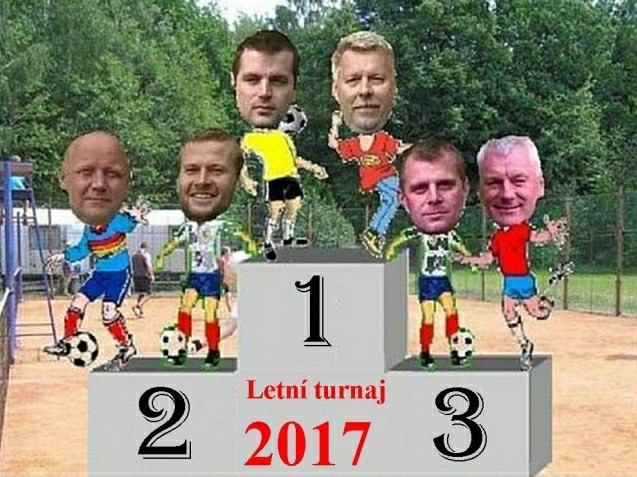 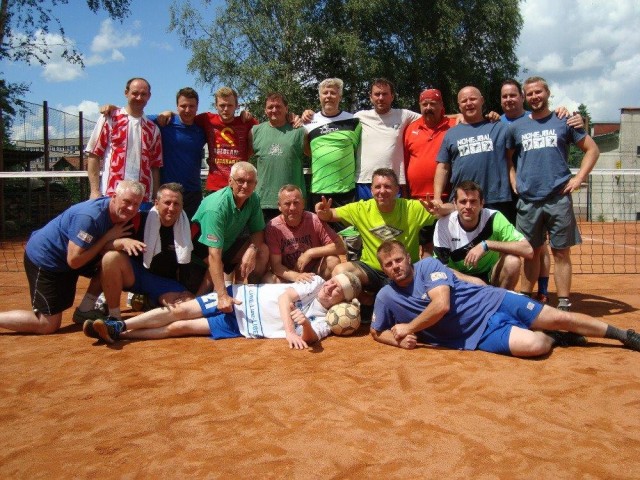 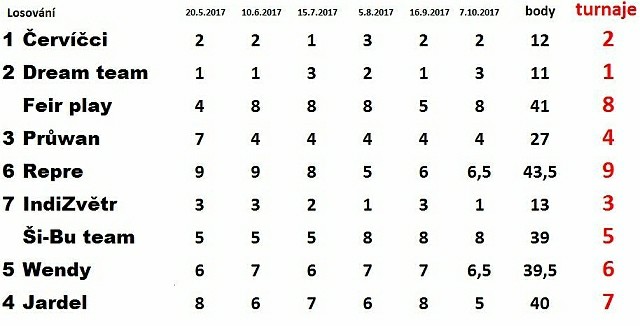 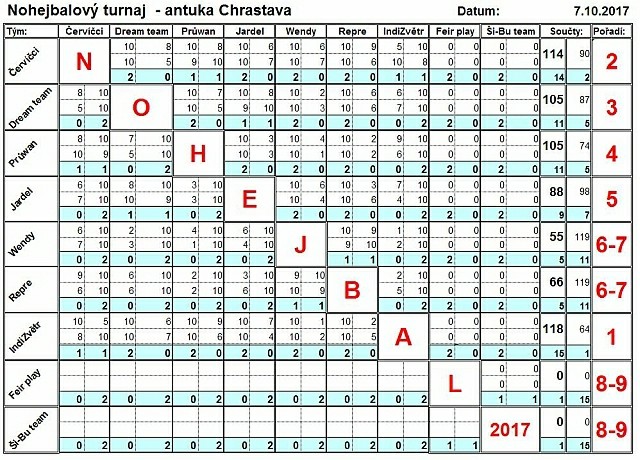 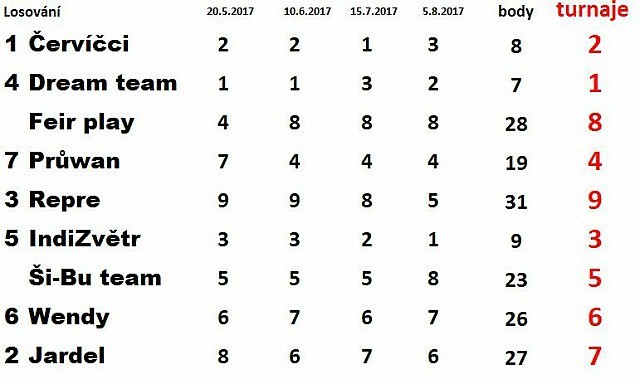 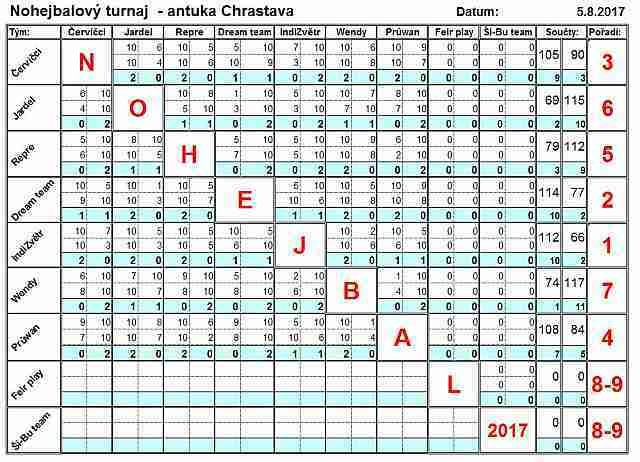 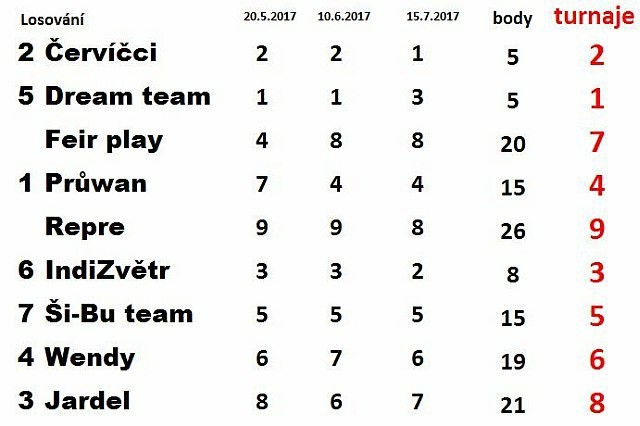 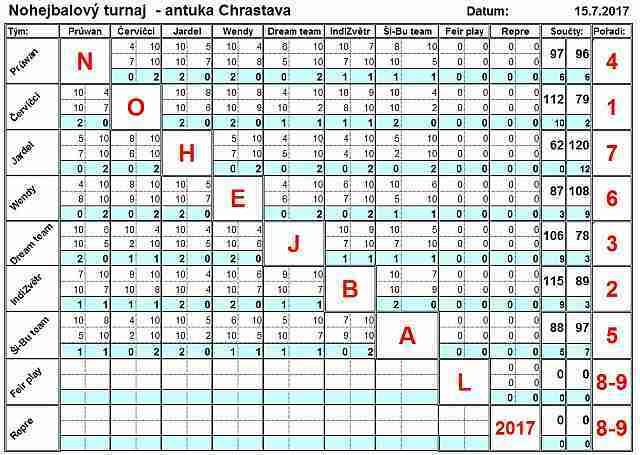 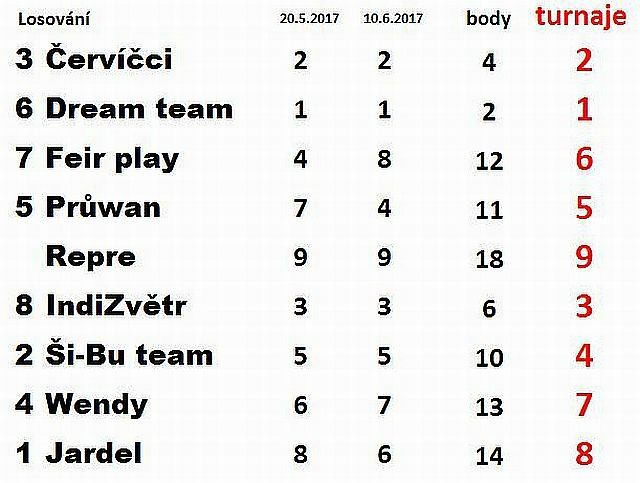 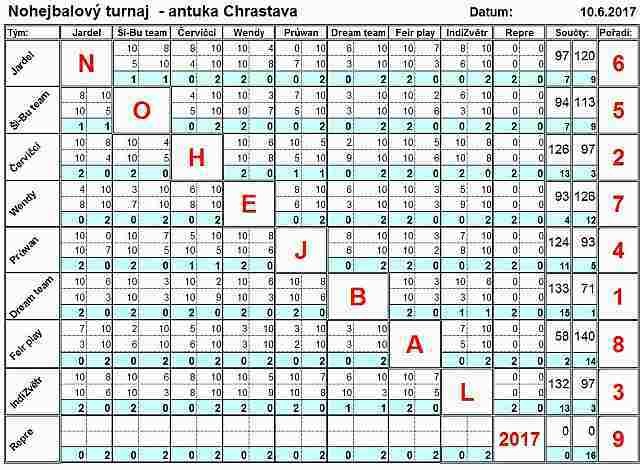 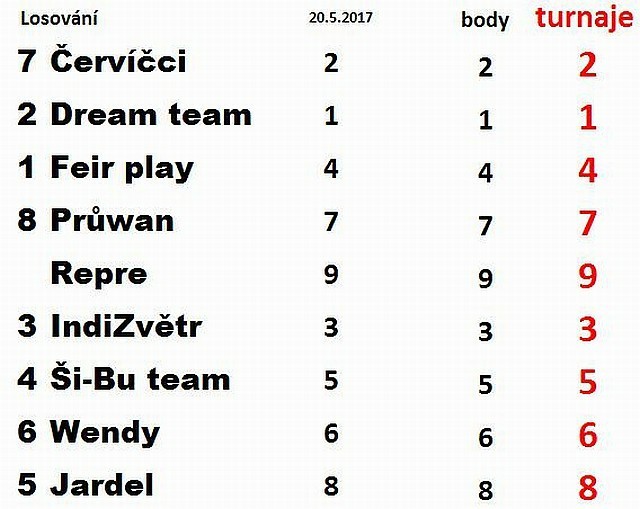 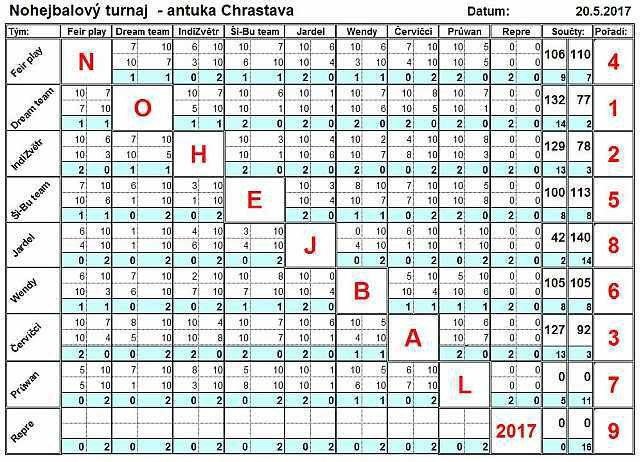 